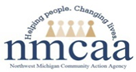        Expectant File Review Checklist Name: ___________________________Enrollment Date: ___________CFS:______________________Prgm Year: __________Reviewed:     Oct Date/Initials:  ______________     April Date Initials: ________________       Other Date/Initials:_______________8/22       P:hs/ehs/enrollment/enrollment documents Expectant File Review GuidancePolicy: Child and family records are maintained to support documentation per Head Start Performance Standards and Program Policies and Procedure.Procedure: CFS will use the Child File Review as a checklist to remain in the file for the duration of the program year. A new checklist will be used for each program year. Files are kept in a locked cabinet at the CFS’s site. Report of actual or suspected child abuse or neglect documentation should be kept in a separate file for the remainder of the child’s enrollment. Files will be reviewed by PSC at minimum twice annually. Dropped or Transferring Files When a child transfers to a new CFS, ensure all forms listed are passed to receiving CFS.. When a child drops from EHS, follow the “Procedure for EHS Transition to HS and HS CP”. 3200 reports will be pulled from the Confidential File for CPS Reports ONLY and returned to the child’s file when exiting or completing the program for final storage. Note: When a child transfers between CFSs  the 3200 report follows the child’s file to the CFS. The report is then placed in the Confidential File for CPS Reports ONLY at the new site until the child exits or completes the program. Once the child exits or completes the program, the report is returned to the Child’s File for final storage.In FileCPN/ADocument                                                                                             ApplicationEligibility Verification Page and Application    ApplicationOptional Forms (Other Parent Address, Directions to Home) ApplicationChange of status (101-130 and OI  in separate file w/attached waitlist)Family Information Forms: (Reviewed & signed annually)Family Partnership Agreement                                                              Family Information Forms: (Reviewed & signed annually)Parental Consent Form                                     :                     Family Information Forms: (Reviewed & signed annually)Disclosures with Parental Consent (CPS, Social Service Providers, etc)   Family Information Forms: (Reviewed & signed annually)Family Home Safety Checklist                                   Family Information Forms: (Reviewed & signed annually)Program Information Report (PIR)  (completed at drop and annually) Family PartnershipFamily Outcomes Tool (FOT)  (initial is due w/in 90 days of enrollment)        Fall:        Spring:                            Family PartnershipNeeds Assessment:  (initial is due w/in 3mo of enrollment)       Family PartnershipOptional Tools (YJT, Circle of Support, etc.) Family PartnershipFamily Partnership Goal Sheet (Due within 90 days and reviewed monthly in Child Plus)Prenatal InformationPAT Foundation Visits 1-8 & PAT Planning Guides   Prenatal InformationOptional PAT Tools (Personal Visit Records)Prenatal InformationIn-Kind Health:Prenatal Exams, Dental Exam (R&H) Health:Release of Health Information Health:Release of Oral Health Information                                                                 Health:Prenatal Nutrition Assessment, Postnatal Nutrition Assessment Health:2 Week Newborn Visit                                                 Screeners:   Edinburgh Depression Scale (Due once each trimester and within 30 days of birth and as needed)Mental Health:Mental Health Referral & Release (MH6) or Mental Health Disclosure with Parental Consent OtherOtherOther